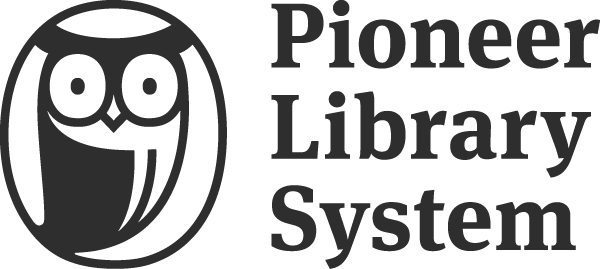                                Library Card Registration                               Library Card Registration                               Library Card Registration                               Library Card Registration                               Library Card RegistrationToday’s Date:      Adult     Child    Adult     ChildComputer Use Permission      Yes      NoComputer Use Permission      Yes      NoName (Last, First, M.I.):Name (Last, First, M.I.):Name (Last, First, M.I.):Name (Last, First, M.I.):Name (Last, First, M.I.):Birth Date (MM/DD/YYYY):_____________________ Birth Date (MM/DD/YYYY):_____________________ Primary Address:Primary Address:Primary Address:Primary Address:Primary Address:City:State:State:ZIP Code:ZIP Code:Secondary Address:Secondary Address:Secondary Address:Secondary Address:Secondary Address:City:State:State:ZIP Code:ZIP Code:Primary Phone: Secondary Phone: Secondary Phone: Other Phone:Other Phone:E-mail:E-mail:E-mail:E-mail:E-mail:I accept full responsibility for all use of this library card and for all charges associated with its use.  I agree to abide by the library’s rules and regulations. I acknowledge that by providing an email address I agree to receive email from the library related to my account and library business.I accept full responsibility for all use of this library card and for all charges associated with its use.  I agree to abide by the library’s rules and regulations. I acknowledge that by providing an email address I agree to receive email from the library related to my account and library business.I accept full responsibility for all use of this library card and for all charges associated with its use.  I agree to abide by the library’s rules and regulations. I acknowledge that by providing an email address I agree to receive email from the library related to my account and library business.I accept full responsibility for all use of this library card and for all charges associated with its use.  I agree to abide by the library’s rules and regulations. I acknowledge that by providing an email address I agree to receive email from the library related to my account and library business.I accept full responsibility for all use of this library card and for all charges associated with its use.  I agree to abide by the library’s rules and regulations. I acknowledge that by providing an email address I agree to receive email from the library related to my account and library business.Signature:Signature:Signature:Signature:Signature:Signature of Guardian (if applicable):Signature of Guardian (if applicable):Signature of Guardian (if applicable):Signature of Guardian (if applicable):Signature of Guardian (if applicable):Printed Name of Guardian:Printed Name of Guardian:Printed Name of Guardian:Printed Name of Guardian:Printed Name of Guardian:For staff use onlyFor staff use onlyFor staff use onlyFor staff use onlyFor staff use onlyStaff Initials:                                                              Library Card Number:Library Card Number: In System        Out of System In System        Out of SystemID Verified: ID Verified: ID Verified: ID Verified: Form Rev 05/2018Residency: Residency: School District:School District:School District: